Задание № 3Посредниками перекрестного опыления  чаще всего бывают насекомые (пчелы, шмели, осы, бабочки) и ветер, реже вода и птицы. 
Между растениями и насекомыми-опылителями существует тесный контакт, даже взаимозависимость. Насекомые – большие лакомки. Они любят сладкий цветочный сок – нектар, не отказываются и от пыльцы. Но чтобы добраться до нектара, надо коснуться пыльников или рыльца, которые располагаются как раз на пути к нему. Перелетая с цветка на цветок в поисках пищи или крова, насекомые производят исключительно важную работу – опыление растений. Насекомоопыляемые растения (энтомофильные) прекрасно приспособлены к своим опылителям. Приведите как можно больше примеров взаимной приспособленности организмов (не менее 5).………………………………………………………………………………………………………………………………………………………………………………………………………………………………………………………………………………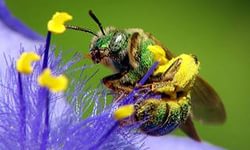 